Ancient Runes    Here is a table containing all the letters of the alphabet:
It has six rows (going from left to right) and five columns (going from top to bottom). The Vikings communicated in writing by making simple scratches on wood or stones called runes. Sometimes they were written in a secret or coded way. Here is 'was' written in code.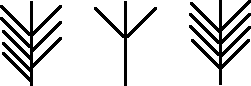 Can you work out how the code works using the table of the alphabet?
Here is a message in secret runes: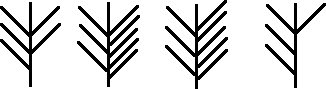 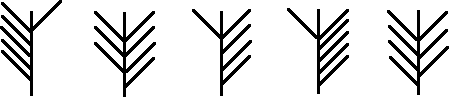 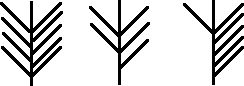 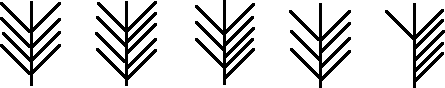 Can you decipher it?
Perhaps you can make up your own message. Each symbol has a line drawn vertically (from top to bottom).Tip : Can you see a connection between the number of lines drawn off the left of this vertical line and the row where the letter is in the table?Perhaps there is a similar connection between the lines off the right and the column position?Plan A PartyYou are having a party You have been given a budget of £100 for food drink and party bags. What will you buy? Show all your costings.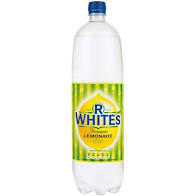 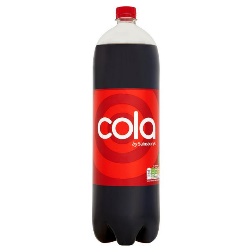 Price List: 1 litre Coke £1.25                           2 litre lemonade £1.99Crisps (6 pack)  £1.50Cheesy Puffs ( Family size) £1.15  (Buy 2 get one free)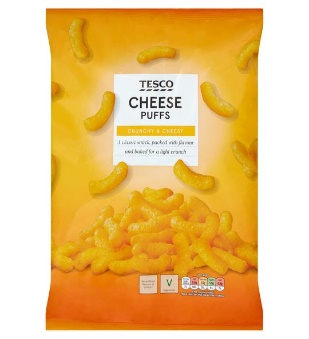 16 Sausage rolls £2.40 ( now 50% off) Sandwiches per round: Ham £1.30                                                           Cheese £ 1.05                                      Egg: 95p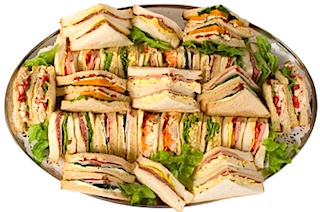 Mini pizzas £4 .80 for 3Birthday cake: £6.99Cupcakes 25p each                                Jelly (makes 6) 68p                                                                                        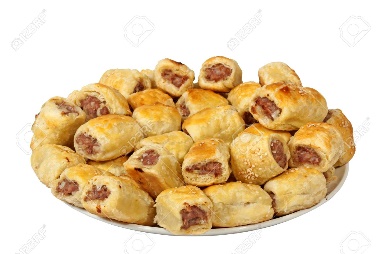 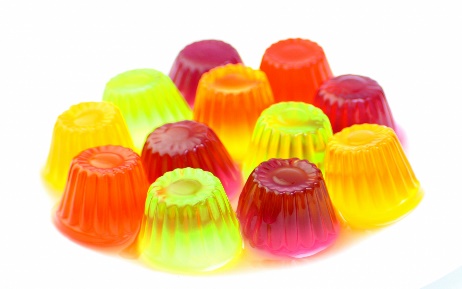 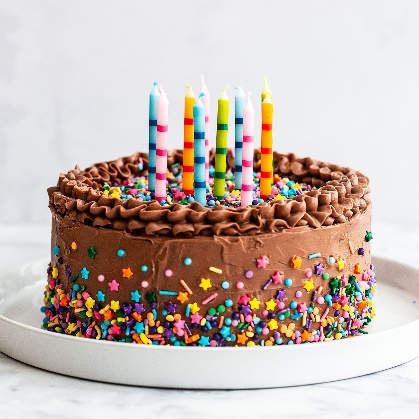 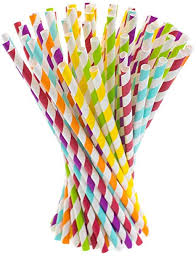                                 paper straws £1.55 for 100 £2.70 for 4        £1.99 for 6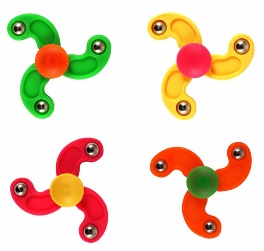 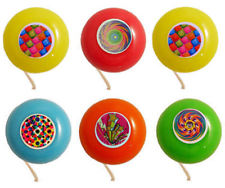    £3 for 6        27p each or £2.10 for 10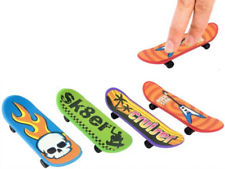 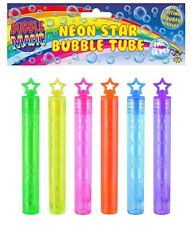 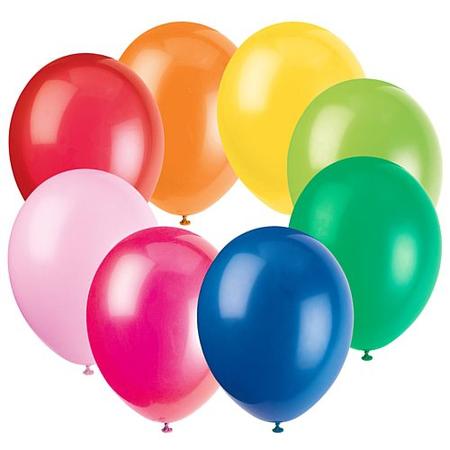  Unicorn slime                      Ballons 10p each                            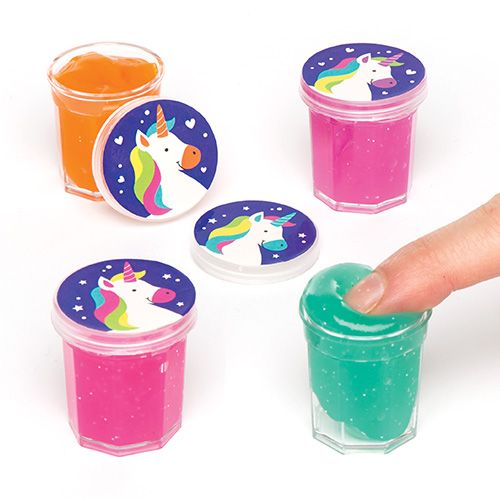                                                   60peach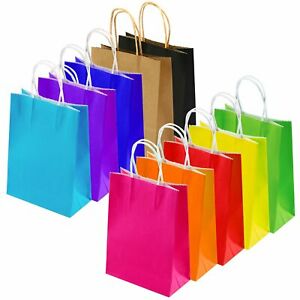 Scratch Art Bookmarks                       Party bags 15p12 for £3.99                                                         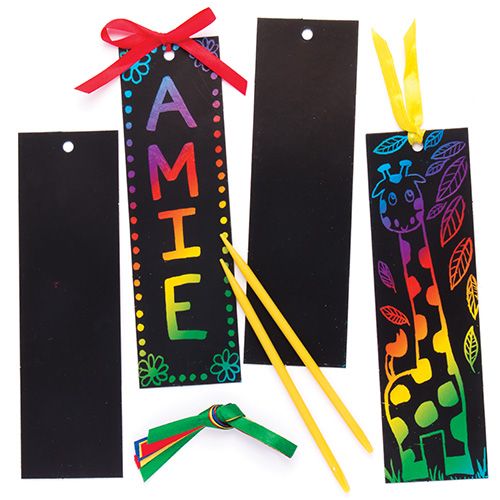 Lip balm   70p each   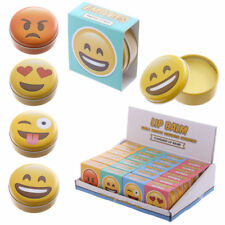 AlphabetAlphabetAlphabetAlphabetAlphabetABCDEFGHIJKLMNOPQRSTUVWXYZ